بسمه تعالینام.....................................         نام خانوادگی...................        نام پدر.............................        امتحان درس عربی پایه نهم                     مدت امتحان 70 دقیقه                                                                                                  صفحه 1از 3 از 15 نمرهبسمه تعالینام.....................................         نام خانوادگی...................        نام پدر.............................        امتحان درس عربی پایه نهم                     مدت امتحان 70 دقیقه                                                                                                  صفحه 1از 3 از 15 نمرهبسمه تعالینام.....................................         نام خانوادگی...................        نام پدر.............................        امتحان درس عربی پایه نهم                     مدت امتحان 70 دقیقه                                                                                                  صفحه 1از 3 از 15 نمرهردیفپرسشبارممهارت ترجمه (هفت نمره)مهارت ترجمه (هفت نمره)مهارت ترجمه (هفت نمره)1عبارات زیر را به فارسی ترجمه کنید.1_  [رَبَّنا لا تَجعَلنا مَعَ القُومِ الظالِمینَ ] (1)2 _ خَیرُ النَّاسِ مَن نَفَعَ النَّاسَ (1)33_  أبدَأُ بِاسمِ اللّهِ أُموري (1)4 _ أَخَذَ المُدیرُ تَلامیذَ المَدَرَسَةِ إلی مِنطَقَةِ تَعلیمِ المُرورِ (1)5 _ عِندي مُشکِلَةٌ و حَلُّها بِیَدِکَ ( 1 )6 _ یا طُلّابُ اِبحَثوا عَن صَیدٍ وَ اجمَعوا الحَطَبَ ( 1 )7 _ عَلَیکُم بِالمُحاوَلَةِ ( 0.5)6.52ترجمه درست را انتخاب کنید.الف) نَحنُ ظَلَمنا الغَزالَةَ ، عَلَینا بِمُساعَدَتِهاب ) کُلُّ شَيءٍ یَنقُضُ عَلی الإنفاقِ ، إلَّا الِعلمَ0.5مهارت واژة شناسی ( دو نمره)مهارت واژة شناسی ( دو نمره)مهارت واژة شناسی ( دو نمره)3با توجه به تصاویر داده شده نام هریک را از داخل پرانتز انتخاب کرده و بنویسید.( دو کلمه اضافی است. )( الصَحیفَةُ_ الفَرَسُ _ العُصفُورُ – الجِسرُ )   ....... حَیَوانٌ نَجیبٌ           ...... صَنَعَه النَّجارُ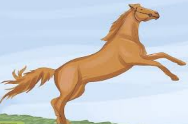 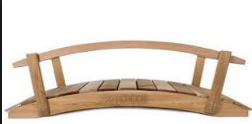 0.54کلمات مترادف و متضاد را کنار هم بنویسید. وَقَعَ الثَعلَبُ وَ الغَزالَةُ في حَفرَةٍ فَجأَةً ،فَطَلَبا مُساعَدَةً ؛ لکِنَّ الحَیَواناتُ هَرَبنَ. یَئِسَتِ الغَزالَةُ وَ سَکَتَت وَلکِن شاهَدَ الثَعلَبُ طائرَةً مِن بَعیدٍ و صَرَخَ بَغتَةً.0.55ترجمه کلماتی که زیرشان خط کشیده شده را بنویسید. الفَرَجُ حَلُّ الصِّعابِ و المُشکِلاتِ0.56کدام کلمه از نظر معنایی با کلمات دیگر متفاوت است.0.5مهارت شناخت و کاربرد قواعد ( دو نمره )مهارت شناخت و کاربرد قواعد ( دو نمره )مهارت شناخت و کاربرد قواعد ( دو نمره )7با توجه به عبارت زیر ، موراد خواسته شده را بنویسید. ( رَأَی حامِدٌ  والِدَه في الطَّریقِ و صارَ مَسرُوراً)0.58در جاهای خالی فعل ماضی و مضارع بنویسید.0.59در جای خالی فعل امر و نهی مناسب بنویسید.1مهارت درک و فهم ( سه نمره)مهارت درک و فهم ( سه نمره)مهارت درک و فهم ( سه نمره)10هر کلمه را به توضیحات آن وصل کنید.111 متن زیر را بخوانید و به سوالات آن پاسخ دهید.ذَهَبَ اثنا عَشَرَ طالِباً مَعَ أُستاذِهم إلی سَفرَةٍ عِلمیَّةٍ لتَهیِئَةِ أَبحاثٍ عَنِ الأَسماکِ  ، فِي الطَّریقِ أصابَت سَفینَتُهُم صَخرَةً فانکَسَرت وَلکِن وَصَلوا إلی جَزیرَةٍ . مَضَی أُسبوعٌ و ما جاءَ أحَدٌ لِنِجاتِهِم ، حَزِنَ الطُلَّابُ کثیراً  فَقالَ أُستاذُهم : لا تَیأَسوا اِصبِروا إنَّ اللهَ مَعَنا فَاجمَعوا الحَطَبَ لاشتِعالِ النَّارِ ، بَعدَ ساعَةٍ رَأَت سَفینَةٌ حَربیَّةٌ دُخانَها مِنَ البَعیدِ وَ جاءَت لِنِجاتِهم.الف ) کَم عَدَدُ الطُلَّابِ في هذا السَفَرِ؟ب) لماذا ذَهَبَ الطُلَّابُ مَعَ أُستاذِهِم؟د ) کَیفَ وَجَدت السَّفینَةُ الَحربیَّةُ الطُلَّابَ؟ج ) ما جاءَ أَحَدٌ لِنِجاةِ الطُلَّابِ.               ص                                        غ2مهارت مکالمه ( یک نمره)مهارت مکالمه ( یک نمره)مهارت مکالمه ( یک نمره)12با توجه به تصاویر به هر سوال پاسخ کوتاه بدهید. ( پاسخ به عربی باشد)الف) مَن هَوَ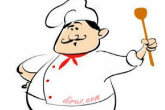 ب) أینَ الشَّجَرَةُ؟                                                                    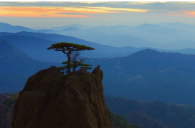 115 نمرهنمره شفاهینمره شفاهینمره شفاهی13روان خوانی314مکالمه2